Student Assessment Sheet – Probability 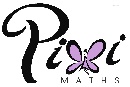 ObjectiveBefore teachingBefore teachingBefore teachingBefore teachingDate of lesson/sAfter teachingAfter teachingAfter teachingAfter teachingObjectiveLimitedDevelopingSecureExtendingDate of lesson/sLimitedDevelopingSecureExtendingUnderstand and use the vocabulary of probability.Understand and use the probability scale.Use the fact that the probabilities of mutually exclusive events add up to 1.Complete and use two-way tables.Use relative frequency to compare outcomes of experiments.Use a sample space diagram to find a probability.Draw tree diagrams and use them to find probabilities of successive independent eventsDraw tree diagrams and use them to find probabilities of successive dependent events.Represent probabilities with Venn diagrams.Calculate and interpret conditional probabilities through representation using expected frequencies with Venn diagrams and ∪/∩.